РЕШЕНИЕРассмотрев проект решения Городской Думы Петропавловск-Камчатского городского округа о создании рабочей группы по разработке проекта решения Городской Думы Петропавловск-Камчатского городского округа «О внесении изменений в Решение Городской Думы Петропавловск-Камчатского городского округа от 03.09.2009 № 157-нд «О мерах муниципальной социальной поддержки отдельным категориям граждан, проживающим на территории Петропавловск-Камчатского городского округа», внесенный заместителем председателя Городской Думы Петропавловск-Камчатского городского округа, председателем Комитета по бюджету и экономике Кирносенко А.В., в соответствии со статьей 17 Регламента Городской Думы Петропавловск-Камчатского городского округа, Городская Дума Петропавловск-Камчатского городского округаРЕШИЛА:1. Создать рабочую группу по разработке проекта решения Городской 
Думы Петропавловск-Камчатского городского округа «О внесении изменений в Решение Городской Думы Петропавловск-Камчатского городского округа 
от 03.09.2009 № 157-нд «О мерах муниципальной социальной поддержки отдельным категориям граждан, проживающим на территории Петропавловск-Камчатского городского округа» в следующем составе:2. Рабочей группе разработать указанный проект решения и представить его Главе Петропавловск-Камчатского городского округа, исполняющему полномочия председателя Городской Думы Петропавловск-Камчатского городского округа для внесения на рассмотрение очередной сессии Городской Думы Петропавловск-Камчатского городского округа.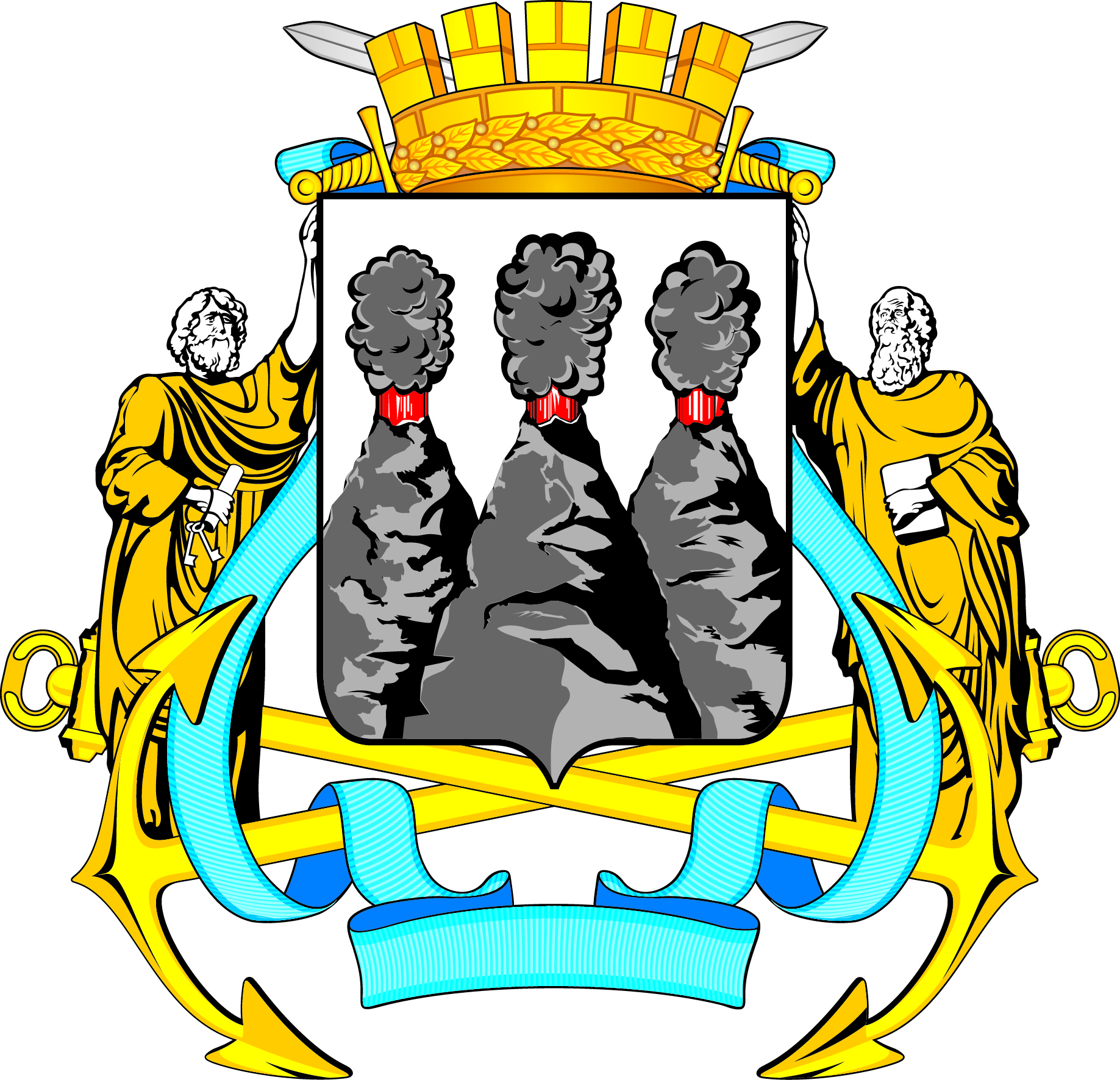 ГОРОДСКАЯ ДУМАПЕТРОПАВЛОВСК-КАМЧАТСКОГО ГОРОДСКОГО ОКРУГАот 27.05.2016 № 987-р45-я (внеочередная) сессияг.Петропавловск-КамчатскийО создании рабочей группы по разработке проекта решения Городской Думы Петропавловск-Камчатского городского округа «О внесении изменений в Решение Городской Думы Петропавловск-Камчатского городского округа
от 03.09.2009 № 157-нд «О мерах муниципальной социальной поддержки отдельным категориям граждан, проживающим на территории Петропавловск-Камчатского городского округа»председатель рабочей группы:председатель рабочей группы:председатель рабочей группы:Франциус Н.В.-заместитель начальника Управления образования администрации Петропавловск-Камчатского городского округа;заместитель председателя рабочей группы:заместитель председателя рабочей группы:заместитель председателя рабочей группы:Манойлова Т.Л.-заместитель начальника Управления образования администрации Петропавловск-Камчатского городского округа;секретарь рабочей группы: секретарь рабочей группы: секретарь рабочей группы: Ермолаева И.В.-начальник отдела по предоставлению социальных услуг Управления образования администрации Петропавловск-Камчатского городского округа;члены рабочей группы:члены рабочей группы:члены рабочей группы:Арсёнова В.Н.-главный инспектор Контрольно-счетной палаты Петропавловск-Камчатского городского округа;Горн Е.Н.-помощник прокурора города Петропавловска-Камчатского;Катрук Т.О.-заместитель руководителя аппарата Городской Думы – начальник юридического отдела; Колчанов Ю.В.-начальник юридического отдела Управления образования администрации Петропавловск-Камчатского городского округа;Корнейчук Т.Г.-заместитель начальника правового отдела Управления делами администрации Петропавловск-Камчатского городского округа;Рекунова О.В.-аудитор Контрольно-счетной палаты Петропавловск-Камчатского городского округа;Смирнов С.И.-заместитель председателя Городской Думы Петропавловск-Камчатского городского округа, председатель Комитета
по социальной политике.Глава Петропавловск-Камчатского городского округа, исполняющий полномочия председателя Городской ДумыК.Г. Слыщенко